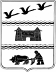 Совет Большереченского муниципального района Омской области   Р Е Ш Е Н И Еот «22» июня 2020  года № 382р.п. Большеречье, ул. Советов, 69тел. 2-18-46О внесении изменений в решение Совета Большереченского муниципального района Омской области от 29.10.2008 г. № 388 "О едином налоге на вмененный доход для отдельных видов деятельности"В соответствии с распоряжением Губернатора Омской области от 17 марта 2020 года № 19-р "О мероприятиях по недопущению завоза и распространения новой коронавирусной инфекции (COVID-19) на территории Омской области", распоряжением Правительства Омской области от 2 апреля 2020 года № 42-рп "Об отдельных вопросах экономической поддержки на территории Омской области в условиях повышенной готовности", в целях обеспечения устойчивого развития экономики Большереченского муниципального района в связи с распространением новой коронавирусной инфекции (COVID-19), Совет Большереченского муниципального района решил:1. Внести в  приложение к Решению Совета Большереченского муниципального района от 29.10.2008 года № 388 «О едином налоге на вмененный доход для отдельных видов деятельности», следующие изменения:1.1. в пункте 1 в таблице устанавливающей значения коэффициентов Кв и Кп:- в строке 2 "Ремонт и (или) пошив обуви" цифры "0,6" заменить цифрами "0,45";- в строке 4 "Ремонт меховых, кожаных изделий, головных уборов" цифры "0,8" заменить цифрами "0,6";- в строке 6 "Фотоуслуги салонов с полным циклом оказания фотоуслуг (за исключением услуг по обработке фотопленок и печатанию фотоснимков с негатива заказчика с применением автоматических и полуавтоматических аппаратов (машин)) цифры"0,8" заменить цифрами "0,6";- в строке 8 "Ремонт и изготовление металлоизделий" цифры "0,9" заменить цифрами "0,675";- в строке 9 "Ремонт мебели" цифры "0,9" заменить цифрами "0,675";- в строке 11 "Парикмахерские услуги" цифры "0,9" заменить цифрами "0,675";- в строке 13 "Ремонт и техническое обслуживание бытовой техники и приборов (за исключением компьютеров и оргтехники)" цифры "0,9" заменить цифрами "0,675".1.2. В пункте 5 таблицу, устанавливающую значения коэффициента К2ту изложить в следующей редакции:1.3. В пункте 6 в таблице устанавливающей значения коэффициентов Ка, Кптз, Кптм, Кт, Кст:- в строке 1 "Товары для детей:                                                   трикотажные изделия для новорожденных и детей ясельной, дошкольной, младшей и старшей школьной возрастных групп: верхние трикотажные изделия, бельевые трикотажные изделия, чулочно-носочные изделия, прочие трикотажные изделия: перчатки, варежки, головные уборы; швейные изделия, в том числе изделия из натуральных овчины и кролика (включая изделия из натуральных овчины и кролика с кожаными вставками) для новорожденных и детей ясельной, дошкольной, младшей и старшей школьных возрастных групп, верхняя одежда (в том числе плательной и костюмной группы), нательное белье, головные уборы, одежда и изделия для новорожденных и детей ясельной группы, за исключением швейных изделий из натуральной кожи и натурального меха, кроме натуральных овчины и кролика; обувь (за исключением спортивной): пинетки, гусариковая, дошкольная, школьная; валяная; резиновая: малодетская, детская,  школьная; подгузники; кровати детские; матрацы детские; коляски; игрушки, за исключением мягких" цифры "0,7" заменить цифрами "0,525";- в строке 2 "Изделия народно-художественных промыслов и декоративно-прикладного искусства" цифры "0,7" заменить цифрами "0,525";- в строке 5 "Периодические печатные издания, за исключением периодических печатных изданий рекламного или эротического характера;  книжная продукция, связанная с образованием, наукой и культурой, за исключением книжной продукции рекламного и эротического характера" цифры "0,8" заменить цифрами "0,6";- в строке 6 "Содово-огородный инвентарь" цифры "0,8" заменить цифрами "0,6";- в строке 8 "Канцтовары, школьно-письменные принадлежности" цифры "0,9" заменить цифрами "0,675".1.4. В пункте 7 таблицу, устанавливающую значения коэффициента Кт изложить в следующей редакции:1.5. В пункте 10 таблицу, устанавливающую значения коэффициента Ктм изложить в следующей редакции:2. Настоящее Решение подлежит опубликованию в газете "Официальный бюллетень органов местного самоуправления Большереченского муниципального района".3. Настоящее Решение распространяет силу на правоотношения, возникшие с 1 января 2020 года.Глава муниципального района                                                 В.И. Майстепанов№ 
п/пКоличество посадочных мест                  К2ту 1 До 15 посадочных мест  включительно                           0,452 От 16 до 20 посадочных мест  включительно                     0,2033 От 21 до 39 посадочных мест  включительно                     0,1584 От 40 до 45 посадочных мест  включительно                     0,095 От 46 посадочных мест                                        0,083№ 
п/пТип объекта                        Кт  1 Столовые и другие точки общественного питания, расположенные на территории организаций, имеющие зал обслуживания посетителей 0,42 Прочие объекты общественного питания                         0,5№ 
п/пКоличество торговых мест, переданных во  временное владение и (или) пользование            Ктм 1 До 20 торговых мест  включительно                             0,75 2 свыше 20 до 100 торговых мест                                   0,63 Свыше 100 торговых мест                                      0,563